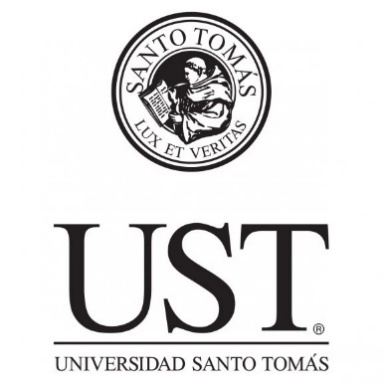 Curriculum Vitae AbreviadoComité de ética científico (CEC-UST)Consideraciones. Este Documento no debe exceder las dos páginas, por lo que debe incluir los antecedentes que complementen al proyecto de investigación. Antecedentes Antecedentes Relevantes (opcional)En la ciudad de (la que corresponda), (día) de   (Mes) del (Año).Nombre Completo Nombre Completo Nombre Completo R.U.T. Fecha de Nacimiento Nacionalidad Escuela SedeProfesiónJerarquía Académica (UST u otra universidad si corresponde)Jerarquía Académica (UST u otra universidad si corresponde)Jerarquía Académica (UST u otra universidad si corresponde)Título Profesional (indicar universidad o institución, país y fecha de título)Título Profesional (indicar universidad o institución, país y fecha de título)Título Profesional (indicar universidad o institución, país y fecha de título)Grados Académicos (indicar universidad, país, fecha del título)Grados Académicos (indicar universidad, país, fecha del título)Grados Académicos (indicar universidad, país, fecha del título)Otros Estudios o Especialidades (Indicar universidad o institución, país, fecha de obtención)Otros Estudios o Especialidades (Indicar universidad o institución, país, fecha de obtención)Otros Estudios o Especialidades (Indicar universidad o institución, país, fecha de obtención)Años de Experiencia Profesional (Indicar principales actividades, institución, fecha)Años de Experiencia Profesional (Indicar principales actividades, institución, fecha)Años de Experiencia Profesional (Indicar principales actividades, institución, fecha)Participación como guía de tesis anteriores (indicar universidad, escuela, título de la tesis o memoria, año)Participación como guía de tesis anteriores (indicar universidad, escuela, título de la tesis o memoria, año)Participación como guía de tesis anteriores (indicar universidad, escuela, título de la tesis o memoria, año)(indicar antecedentes que Ud. considere relevantes para el proyecto que se propone, por ejemplo, participación en proyectos de investigación, exposiciones en congresos o eventos académicos, etc.)FirmaInvestigador responsable